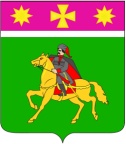 АДМИНИСТРАЦИЯ ПОЛТАВСКОГО СЕЛЬСКОГО ПОСЕЛЕНИЯКРАСНОАРМЕЙСКОГО РАЙОНА       П О С Т А Н О В Л Е Н И Е                 от 26.01.2018                                                                                                        № 23станица ПолтавскаяО внесении изменений в постановление администрации Полтавского сельского поселения от 14 июля 2017 года № 257 «Об утверждении Порядка общественного обсужденияпроекта программы «Формирование современнойгородской среды Полтавского сельского поселения Красноармейского района» на 2018-2022 годы   и  Положения об общественной муниципальной  комиссиипо обеспечению  реализации муниципальной программы»         В соответствии с Постановлением Правительства Российской Федерации  от 10 февраля 2017 № 169 «Об утверждении Правил предоставления и распределения субсидий из федерального бюджета бюджетам субъектов Российской Федерации на поддержку государственных программ субъектов Российской Федерации и муниципальных программ формирования современной городской среды», в целях повышения уровня благоустройства станицы и создания комфортной и эстетической территории жизнедеятельности, администрация Полтавского сельского поселения Красноармейского района п о с т а н о в л я е т:1. Внести изменение в постановление администрации Полтавского  сельского поселения Красноармейского района от 14 июля 2017 года № 257«Об утверждении Порядка общественного обсуждения проекта программы «Формирование современной городской среды Полтавского сельского поселения Красноармейского района» на 2018-2022 годы   и  Положения об общественной муниципальной  комиссии по обеспечению  реализации муниципальной программы», изложив приложение № 2  к постановлению в новой редакции   (приложение).2. Общему отделу администрации Полтавского сельского поселения (Кузнецова) разместить  настоящее  постановление  на официальном сайте администрации Полтавского сельского поселения Красноармейского района в информационно- коммуникационной сети «Интернет». 5. Контроль за выполнением настоящего постановления оставляю за собой.6. Постановление вступает в силу со дня его обнародования.Глава Полтавского сельского поселенияКрасноармейского  района                                                                 В. А. Побожий        ПРИЛОЖЕНИЕ к постановлению администрации Полтавского сельского поселения                Красноармейского района от 26.01.2018_ №  23_____                              ПРИЛОЖЕНИЕк постановлению администрацииПолтавского сельского поселения            Красноармейского района              от  14.07.2017 №  257            (в редакции постановления           администрацииПолтавского сельского поселенияот 26.01.2018  № _23___)ЕСОСТАВобщественной муниципальной комиссии по обеспечению  реализации муниципальной программы  «Формирование современной городской среды Полтавского сельского поселенияКрасноармейского района»  на 2018-2022 годы Лымарь                                 - житель станицы Полтавской;   Наталья Васильевна             (по согласованию);Петина                                   - председатель Совета ветеранов Полтавского Галина Ивановна                   сельского поселения Красноармейского района                                               ( по согласованию);Поляков Николай                 - почетный житель станицы ПолтавскойМихайлович                          (по согласованию);     Сушко Виктор                      - директор МПМК «Красноармейская-2»Николаевич                          (по согласованию);Сычева Людмила                 - председатель Женсовета Полтавского сельского Леонидовна                           поселения (по согласованию);Шорин Денис                        - начальник отдела ЖКХ и благоустройстваСергеевич                                администрации Полтавского сельского поселения                                    	   Красноармейского районаГлаваПолтавского сельского поселенияКрасноармейского  района                                                                 В. А. ПобожийПобожийВладимир Анатольевич- глава Полтавского сельского поселения Красноармейского района, председатель комиссии;ГористовВячеслав  Александрович- заместитель главы Полтавского сельского поселения Красноармейского района, заместитель председателя комиссии;РыковаМарина Сергеевна- специалист 1 категории отдела ЖКХ и благоустройства  администрации Полтавского сельского  поселения Красноармейского  района, секретарь комиссии;Члены комиссии:Васильева                              руководитель исполкома Красноармейского Наталья Владимировна     -  местного отделения партии «Единая Россия»	    (по согласованию);Васильченко Мария 		житель  станицы ПолтавскойЕвгеньевна	                       -       (по согласованию);Члены комиссии:Васильева                              руководитель исполкома Красноармейского Наталья Владимировна     -  местного отделения партии «Единая Россия»	    (по согласованию);Васильченко Мария 		житель  станицы ПолтавскойЕвгеньевна	                       -       (по согласованию);КолесьянкинДмитрий Александрович- депутат Полтавского сельского поселения Красноармейского района;Косенко                                 Александр Николаевич           Коптилова                              Светлана Васильевна             Кочегура			        Нина Анатольевна                   - корреспондент районной газеты « Голос правды» (по согласованию);-  инструктор по АФК МАУ КР СШ «Кировец» (по согласованию);-  член Общероссийского общественного движения  «Народный фронт «За Россию»;КулешоваЮлия Викторовна- юрисконсульт администрации Полтавскогосельского поселения Красноармейского района;КравцовАлександр               ВладимировичКучинский			           Сергей Владиславович          - депутат Совета муниципального образования Владимирович Красноармейский район (по согласованию);-  индивидуальный предприниматель  ( по согласованию);Ларичев Вадим		              Владимирович                          - индивидуальный предприниматель	 ( по согласованию);